THE MOUTHTakes in (breathes) Oxygen, which is the start of the Respiratory SystemNext: Oxygen will move through the trachea (airways) towards lungsSCOOTER EXERCISE: PUSH-UP & TUCK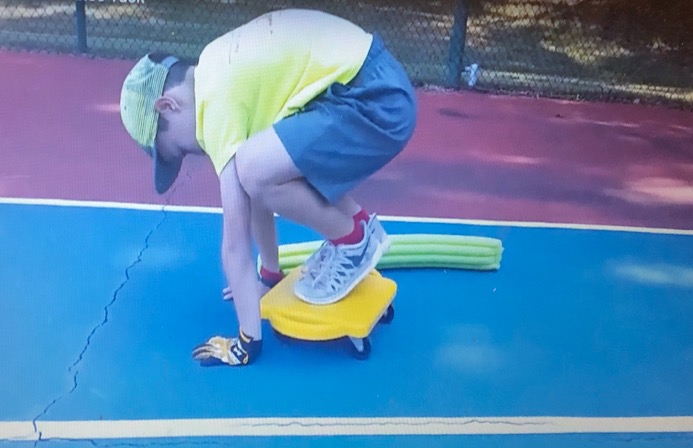 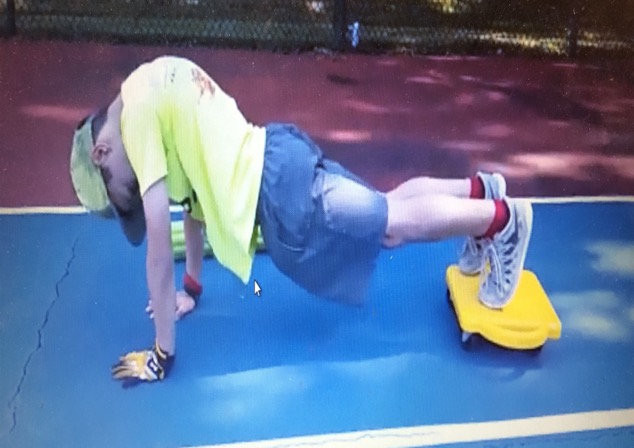 THE LUNGSExchanges Oxygen and Carbon Dioxide.Next: After taking in Oxygen, the blood leaves the lungs and goes to the heart (carrying oxygen).SCOOTER EXERCISE: PULL & PUSH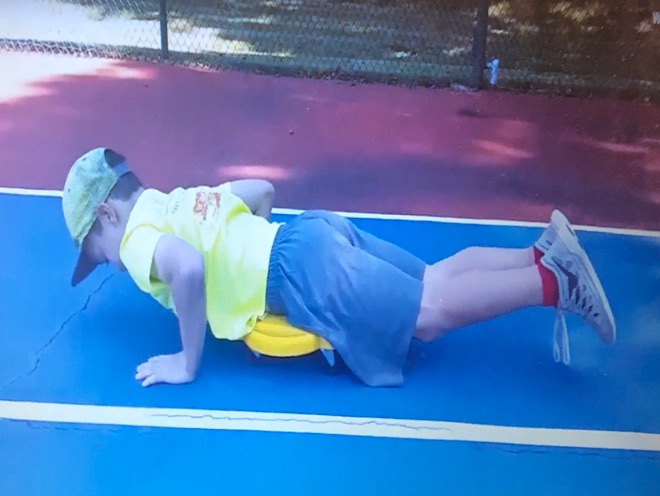 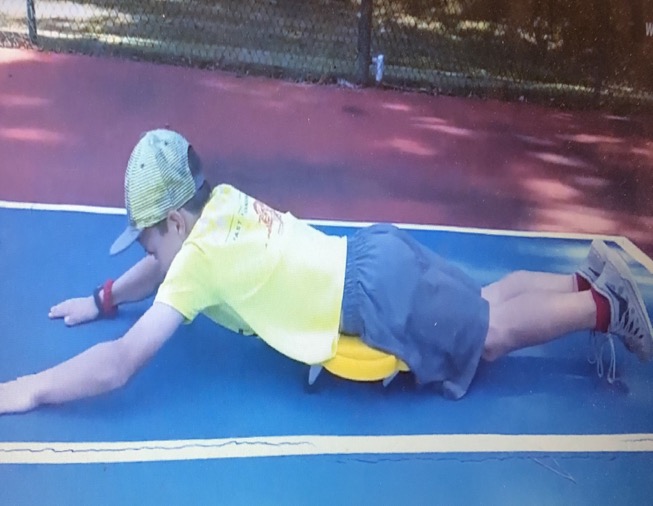 ALVEOLIOxygen passes through here and enters the blood.Oxygen is carried around the body in blood vessels (after leaving lungs and heart).Carbon dioxide is released into the air.Next: Oxygen rich blood is passed through to the lungs.EXERCISE: Diamond Push-Ups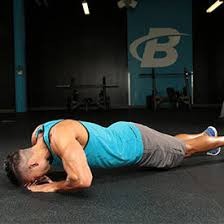 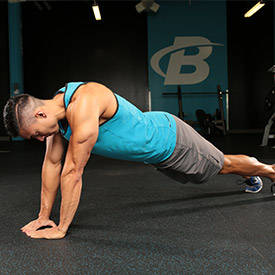 THE HEARTOxygen rich blood enters the heart on the left side, (left ventricle) which comes from the lungsNext: Oxygenated blood will leave the heart through Arteries to go to the body’s tissues.SCOOTER EXERCISE: CRAB TUCK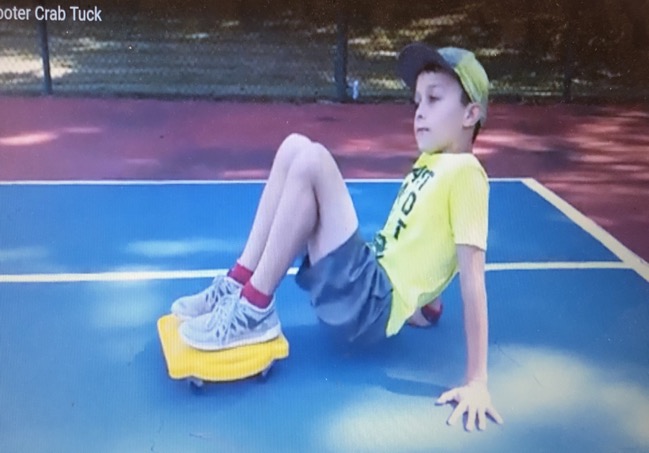 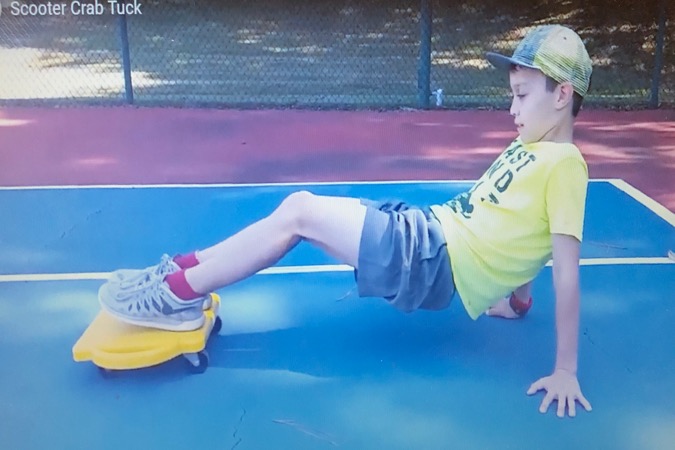 THE ARTERIESArteries carry oxygen rich blood throughout the entire body during the circulatory system.Arteries are smaller in size than veins.Next: Arteries will carry blood to all the body’s tissues.EXERCISE: JUMPING JACKS & HOOP CRAWL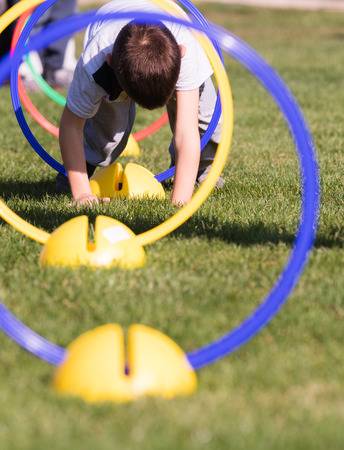 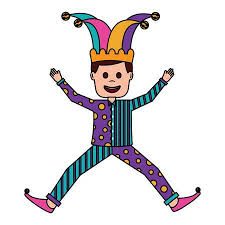 THE VEINSVeins carry blood without oxygen back to the heart.Veins are bigger than arteries.Next: The body will prepare to exhale in order to release carbon dioxide from body.SCOOTER EXERCISE: CRAB LEG CIRCLES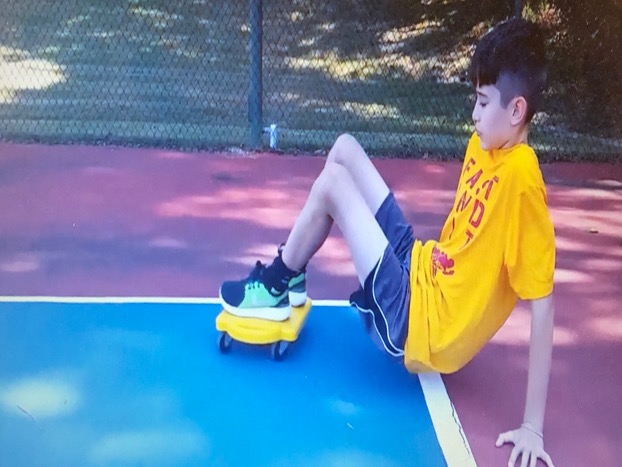 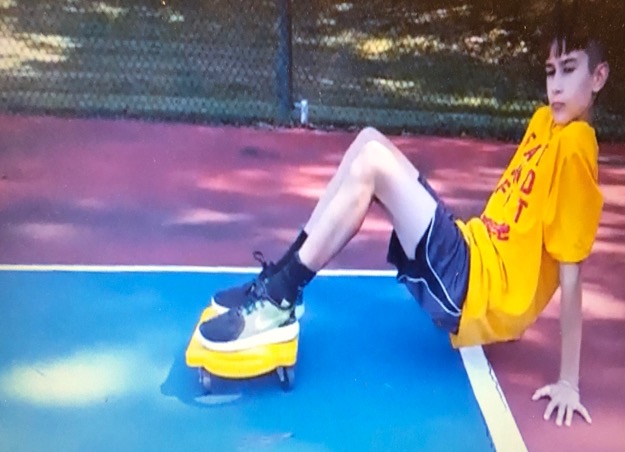 THE MOUTHCarbon Dioxide will exit the body through the mouth to complete the respiratory cycle.Next: The cycle starts over every time you take a new breath.SCOOTER EXERCISE: PLANK EXCHANGE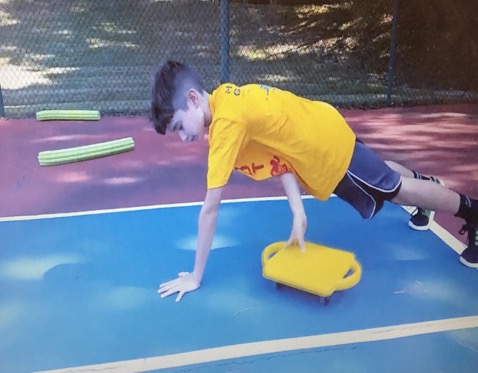 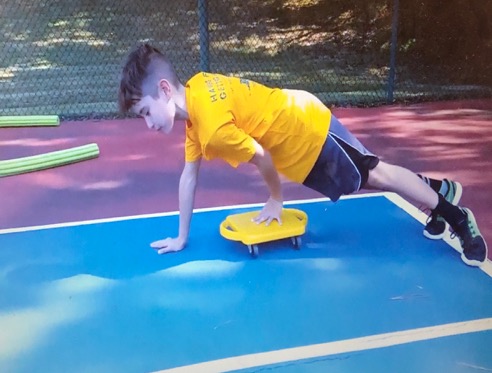 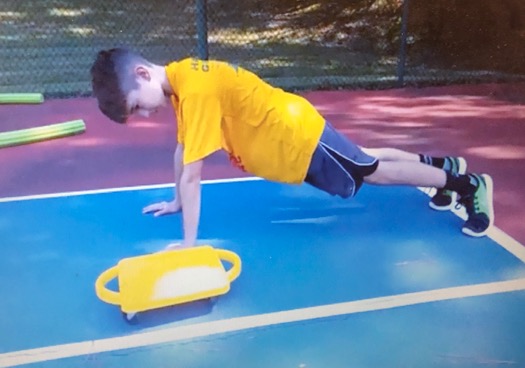 